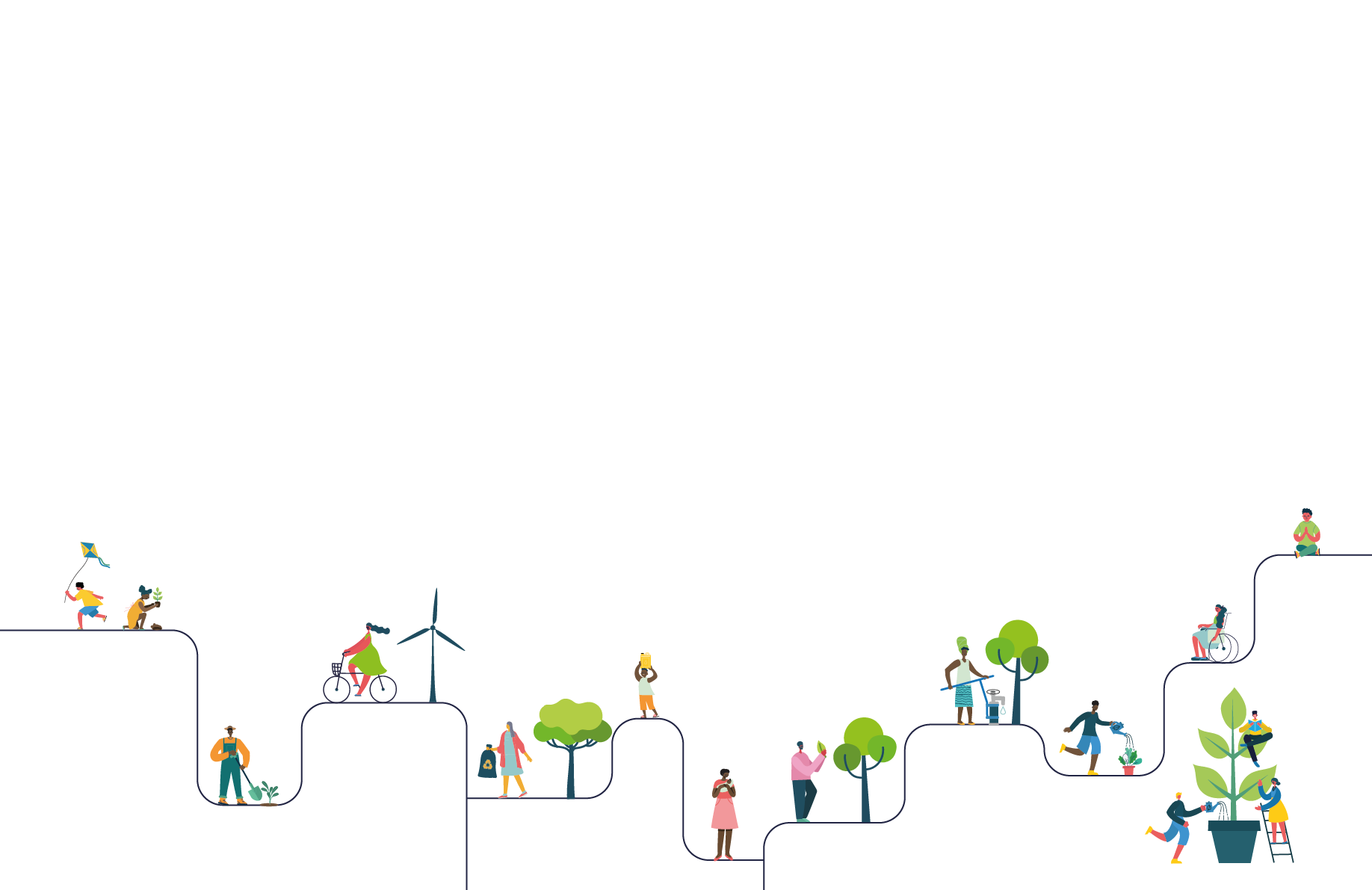 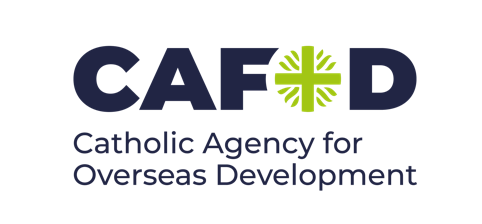 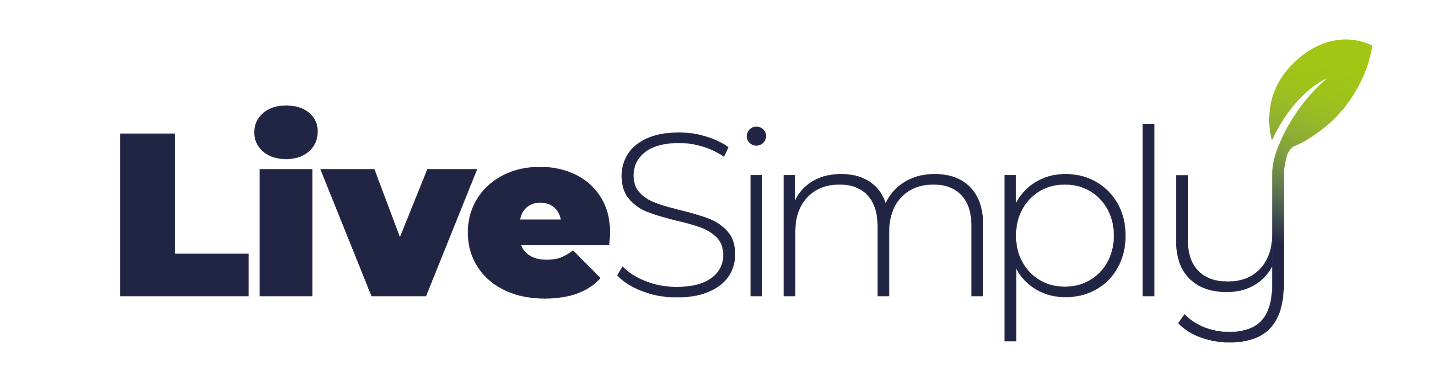 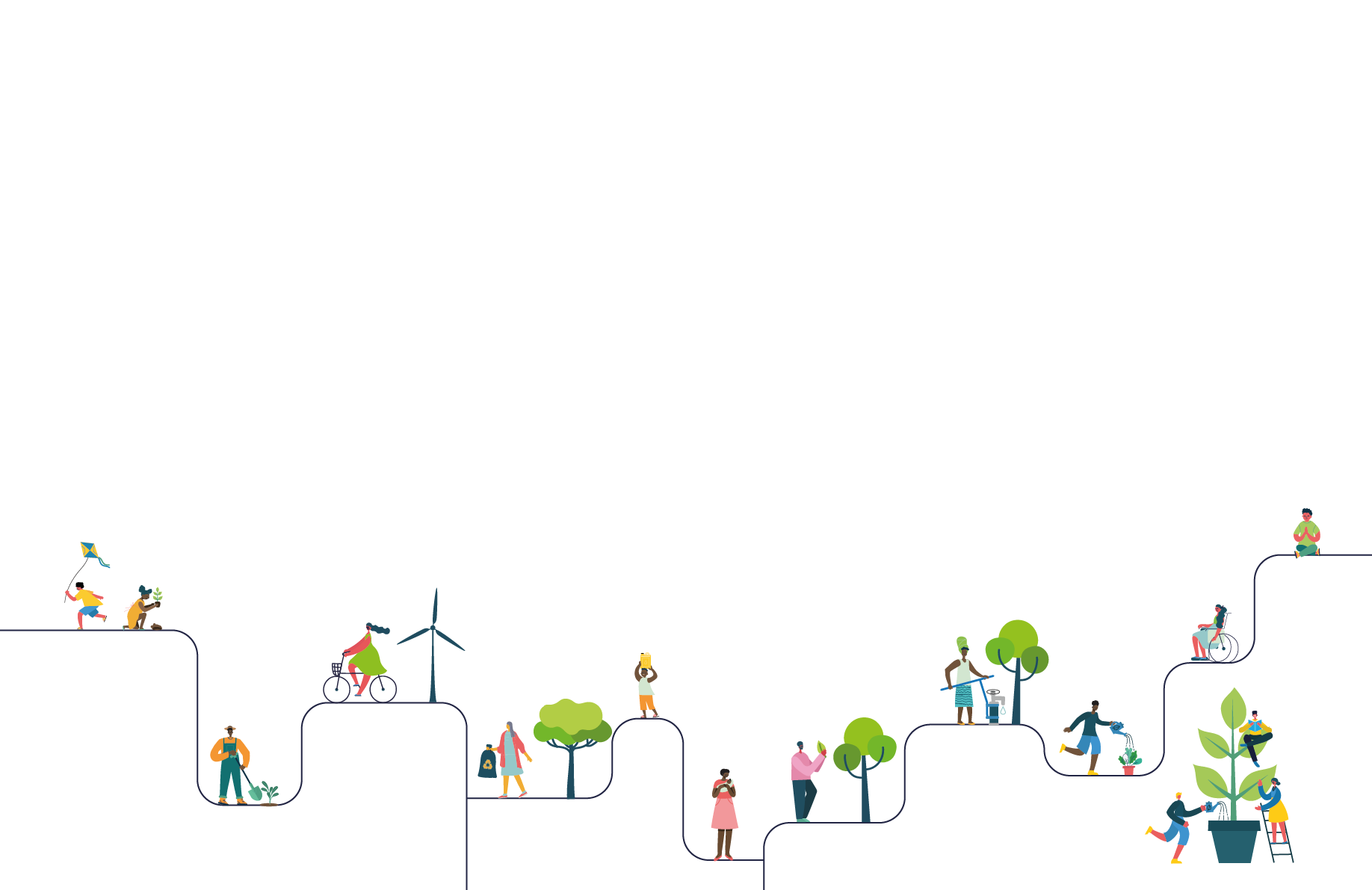 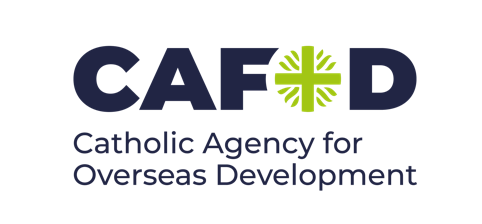 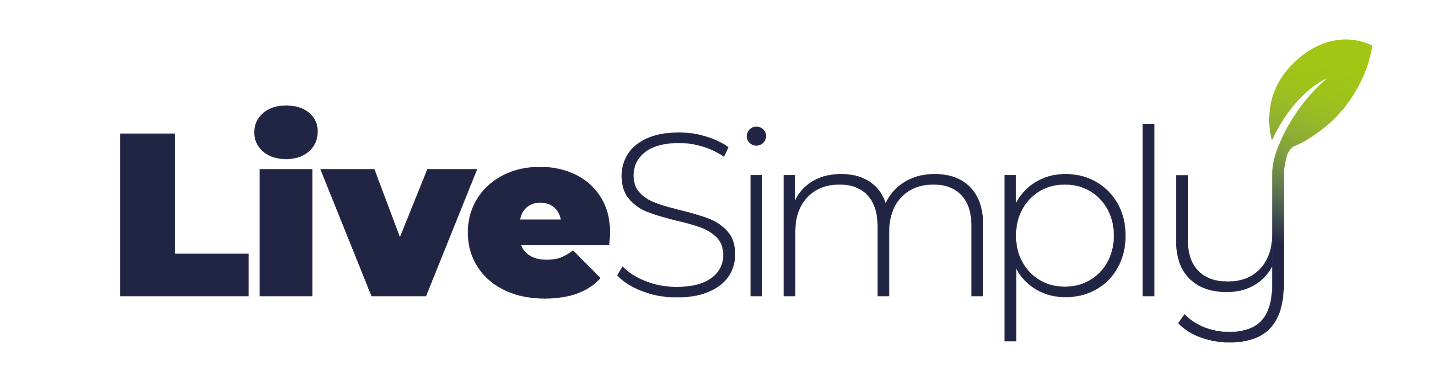 NAME OF SCHOOL :  Ursuline Catholic Primary SchoolCONTACT NAME : Nichola RobinsonThe LiveSimply action planning formPlease refer to the LiveSimply action planning guide for details on how to fill out this planning document. LiveSimplyCriteria for live simply: To take action towards living a simpler lifestyle including slowing down and finding time to pray and reflect, refusing and reducing on what we consume, spending more time on the simpler things in life including reflective time with family and friends, time in nature.Brief description of main action: Description of action: (Living Simply)Our whole school will take part in World Food Day (16th October 2023):We will pray particularly for people in parts of our world who have little or no food:We will host Key Stage assemblies and use CAFOD’s education resources and assembly of Feeding the 5000. We will invite Denise Cottrell-Boyce (CAFOD parish volunteer) to lead each year group in the way of prayer in separate sessions either on this day or during the week as our Go Forth from assembly.   How will you plan for a wider community engagement? We will raise awareness of World Food Day by informing our local residents and inviting them to join us in prayer for the day (Post fliers through their doors) and either add it to the St Josephs newsletter or make a poster to put up at the back of church inviting parishioners to join together in prayer on this day.    FAITH  |  LEARN  |  ACTWhat faith-based resources will you use?Include resources linked to Catholic Social Teaching, liturgies, prayers and other faith based materials. Explain that the Feeding of the 5000  is a great example of how Jesus showed his care and compassion to help those who were hungry and is the only miracle performed by Jesus which is recorded in all four Gospels Matthew 14:13-21, Mark 6:31-44, Luke 9:12-17 and John 6:1-14Read the Gospel  What educational resources will you use?These can include CAFOD educational resources, or other resources that provide a learning journey.We will share the Feeding of the 5000 assembly presentation so it raises everyone’s awareness why we are taking part and the power of praying together. Google maps to show where Zambia is as we share in Gift’s story. https://cafod.org.uk/education/primary-teaching-resources/primary-school-assemblies/feeding-of-the-5-000-assemblyLive SustainablyCriteria for live sustainably: To take action towards protecting God's creation through personal actions. This can include taking action on how much we use and throw away, supporting the work of eco clubs and other eco initiatives, taking environmentally positive action in the local community.Brief description of main action:LIVING SUSTAINABLY Inspired by Laudato Si' we will organise termly litter picks  on the beach and in the local community so our environment is safer for wildlife and more pleasant for residents.  https://cafod.org.uk/Education/Primary-teaching-Pupils will watch Cafod Laudato Si Animation. We will start each litter pick with a prayer to remind ourselves we are guardians of creation. Psalm 24:1 The world and all that is in it belong to the Lord; the earth and all who live on it are his.How will you plan for a wider community engagement?We will research what can be recycled by our local council and put litter into the correct bins. We will design posters to display on the beach to keep the beach clean and watch Assembly Laudato si.We will write to Bill Esterson, our local MP to inform him of our actions and on our way to the beach, we will conduct a litter bin audit and after consideration may add our findings in the letter to Bill Esterson MP to push for either more bins or bins moved to more suitable locations. We will invite our families to join in our Beach Clean and afterwards add pictures to social media to encourage others to carry out similar responsibilities to care for our common worldFAITH  |  LEARN  |  ACTWhat faith-based resources will you use?Include resources linked to Catholic Social Teaching, liturgies, prayers and other faith based materials. https://cafod.org.uk/Education/Primary-teaching-resources/Laudato-Si-for-children What educational resources will you use?These can include CAFOD educational resources, or other resources that provide a learning journey.We will research what can currently be recycled by our local council / other options and ensure we put the litter into the correct bins. Live in SolidarityCriteria for live in solidarity: To take direct action to help our global family. This includes campaign action to raise awareness or challenge structures that impact negatively on our global neighbours, fundraising to help communities in need, and other global actions that make a difference to our global family.Brief description of main action:Living in Solidarity Support our local food bank this will be introduced through our harvest festival assembly. Our Mini Vinnies will take the food donated to the foodbank following the assembly. They will lead the collection and delivery of the food collected by school and ensure the children and local communities know where the food banks are and what items are needed.How will you plan for a wider community engagement?Educate children about the need for local food banks. Invite in a guest speaker either Jim Sullivan or Mr Steele to talk to the children about this. Bring in the importance  of not wasting food. This can be linked to children around the world who suffer hunger. Children will also make links with local soup kitchens to feed the homeless .FAITH  |  LEARN  |  ACTWhat faith-based resources will you use?Include resources linked to Catholic Social Teaching, liturgies, prayers and other faith based materials. Catholic Social Teaching - Human Dignity, solidarity, preferential option for the poor. "For I was hungry and you gave me something to eat, I was thirsty and you gave me something to drink, I was a stranger and you invited me in" Matthew 25:35Proverbs 11:25 Be generous, and you will be prosperous. Help others, and you will be helped.What educational resources will you use?These can include CAFOD educational resources, or other resources that provide a learning journey.Ensure information re local foodbanks are displayed in the outer school foyer on our parents’/carers’ board (Trussell Trust- Stop UK Hunger) https://www.trusselltrust.org/get-help/find-a-foodbank/southsefton/ Inspired by Laudato Si’ we will reduce food waste in school. Bistro Buddies will monitor  the food waste from the school kitchen and then share the Laudato Si’ assembly with the rest of the school and explain our plans. We will ask the prefects to check food waste bins on the playgrounds and classrooms for fruit snacks. We will use the slogan “Take what you can eat, eat what you take” to ensure pupils are conscious of not wasting food each day.   To register for the LiveSimply award, please fill out the form below, and send in your completed action plan to the address below. Upon receipt of your registration we will send you a registration certificate for you to display in your school. 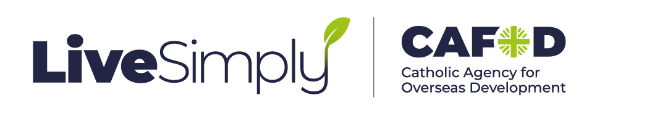 Name of School	Ursuline Catholic Primary SchoolAddressNicholas Road, Blundellsands, Liverpool, L236TTHeadteacher	Contact Name Mrs Nichola Robinson	Email Address head@ursulineprimary.co.uk	Date  28.09.23    Please email a copy of your plan to schools@cafod.org.uk CAFOD Education team, Romero House, 55 Westminster Bridge Road, London SE1 7JB.      	☐ Yes, I would like to join an email list for the LiveSimply award where I will receive 			updates, ideas, links to action and further support.CAFOD will process information you provide to us on this form for the purposes of sending you resources for the LiveSimply Award. CAFOD will keep some personal details about you on our database so we can stay in contact with you enabling us to administer and manage the LiveSimply award efficiently.  You can change your communication preferences at any time by contacting us at cafod@cafod.org.uk or 0303 303 3030. CAFOD will never share your data for marketing. For details, see our privacy statement on www.cafod.org.uk/privacyGLOBALDescription of action:LIVING IN SOLIDARITY We will take part in CAFOD’s Big Lent Walk to raise funds for CAFOD's work with our global family, supporting people in need and those living in poverty.     Faith Input:2 Corinthians 9:7 You should each give, then, as you have decided, not with regret or out of a sense of duty; for God loves the one who gives gladlyEducation input:For children to understand what the climate crisis is and how this has affected the lives of others, particularly those in less economically developed countries.Description of action:Live in SolidaritySign up to become a Rights Respecting school through Unicef complete Bronze and Silver Awards  - celebrate World Children's Day 20th November 2023Faith Input:CST - Solidarity, Common Good, Subsidiarity, Stewardship, Preferential option for the Poor, Participation  Education input:Children learn the importance of standing up for their rights and the rights of others with a focus on health this year. How can we support those globally to be heard. Use resources from Unicef. Description of action: (Living Simply)Our whole school will take part in World Food Day (16th October 2023)Faith Input:We will pray particularly for people in parts of our world who have little or no foodEducation input:We will host Key Stage assemblies and use CAFOD’s education resources and assembly of Feeding the 5000. We will invite Denise Cottrell-Boyce (CAFOD parish volunteer) to lead each year group in the way of prayer. LOCALDescription of action:Living in Solidarity Support our local food bank this will be introduced through our  harvest festival assembly. Our Mini Vinnies will take the food donated to the foodbank following the assembly. They will lead the collection and delivery of the food collected by school and ensure the children and local communities know where the food banks are and what items are neededFaith Input:Catholic Social Teaching - Human Dignity, solidarity, preferential option for the poor. "For I was hungry and you gave me something to eat, I was thirsty and you gave me something to drink, I was a stranger and you invited me in" Matthew 25:35Proverbs 11:25 Be generous, and you will be prosperous. Help others, and you will be helped.Education input:Educate children about the need for local food banks, invite in a guest speaker to talk to the children about this. Bring in the importance  of not wasting food. This can be linked  to children around the world who suffer hunger. Children will also make links with local soup kitchens to feed the homeless .Description of action:Living SimplyWe will create links with local care homes and childrens nurseries. Reading stories to the younger children and playing with them. Sending letters, cards and visiting the local care homes. Our Mini Vinnies group will be inviting members from the local community to school for afternoon tea once a term to play games and chat with the elderly members of our community and our choir will visit and entertain the care homes at Christmas and other times throughout the year.  Faith Input:Matthew 7:12 - "Do to others as you would have done to yourself"  Pope Francis - “Elderly people have so much to give us because there is the wisdom of life,” He also urged Christians to bridge the gap between older and younger generations so that the elderly may pass on the “memory of life, the experience of life, the wisdom of life.” “In the measure that we can help young people and old people connect, there will be more hope for the future of our society,”   Education input:This action will encourage relationships with the elderly  and the young in our community. The pupils will find out more about the residents and what they recall about their childhood, what is similar and what is different and what jobs the residents may have had.    They also get the opportunity to be role models to the younger members of the community.Description of action:LIVING SUSTAINABLY Inspired by Laudato Si' we will organise termly litter picks  on the beach and in the local community so our environment is safer for wildlife and more pleasant for residents.  : https://cafod.org.uk/Education/Primary-teaching-Faith Input:Pupils will watch Cafod Laudato Si Animation. We will start each litter pick with a prayer to remind ourselves we are guardians of creation. Psalm 24:1 The world and all that is in it belong to the Lord; the earth and all who live on it are his.Education input:We will research what can be recycled by our local council and put litter into the correct bins. We will design posters to display on the beach to keep the beach clean and watch Assembly Laudato si. SCHOOLDescription of action:Live SimplyEach year group will create their own Live Simply pledge which will be displayed in the school hall. This pledge will link to live simply, sustainably and solidarityFaith Input:LiveSimply is based on the teachings of Jesus and Catholic Social Teaching.  Education input:We will share the 2 Live Simply animations so everyone understands why we are taking part in the Live Simply Award and how our pledges can help us live simply, sustainably and in solidarity.  Introduction to Live Simply animation https://youtu.be/ky6SCsKyTMw Why Live Simply animation https://www.youtube.com/watch?v=5ZDNgb7VBwQ The pledge will be linked to our local community area to enable our children to support  their local community. Description of action:Live Sustainably Set up school Eco Warriors group - Eco warriors will look at ways to save energy in school - turning off lights, saving paper (1 day every term will be paper free) not wasting water and recycling wasteFaith Input:    Laudato Si' - caring for our common home. https://cafod.org.uk/Education/Primary-teachingresources/Laudato-Si-for-childrenPsalm 24:1 The world and all that is in it belong to the Lord; the earth and all who live on it are his.Education input:Children will learn how to save energy and the importance of saving energy for our planet. They will look at reducing the energy bills in school and share this learning to their own homes. Knowing the importance of looking after their school and environment. Description of action:Live Sustainably Create allotments to grow our own food and to give to the local community. Children and families will be invited to care for our allotment and learn how things grow. The importance of caring for things, looking after them and helping them grow. Faith Input:Laudato Si' - caring for our common home. https://cafod.org.uk/Education/Primary-teachingresources/Laudato-Si-for-children Education input:Whilst promoting positive mental health, children will learn the importance of healthy eating, linking with science, children of different ages will work together and see how a small action can make a difference. 